专利相关业务办理操作流程此操作流程适用于专利以下业务办理：专利代理委托书、解除专利代理委托关系声明、意见陈述书、补正书、关于变更发明人的声明、放弃专利权声明、职务发明登记备案表打印等。1、输入网址http://keyan.hit.edu.cn/，点击“科研系统”，登录科研创新服务平台。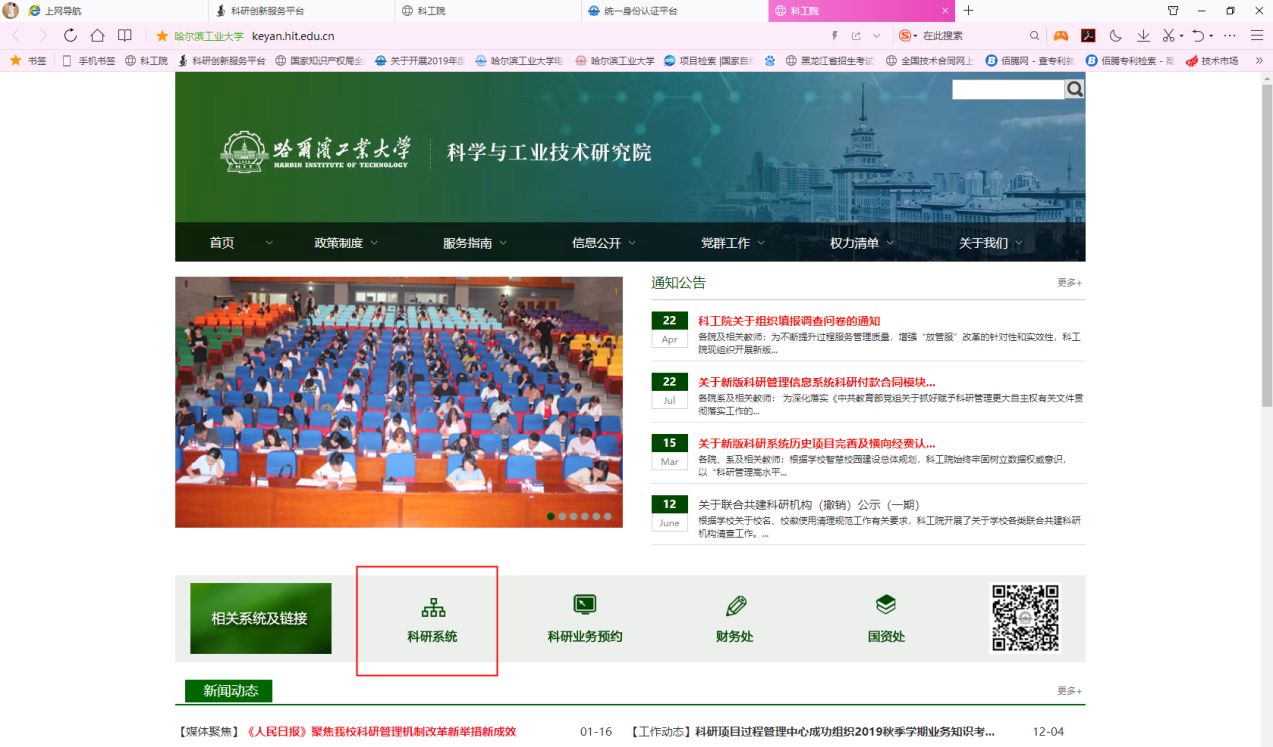 图1 登录界面2、依次点击“科研成果→成果列表”，找到需要办理业务的专利，点击“办理业务”。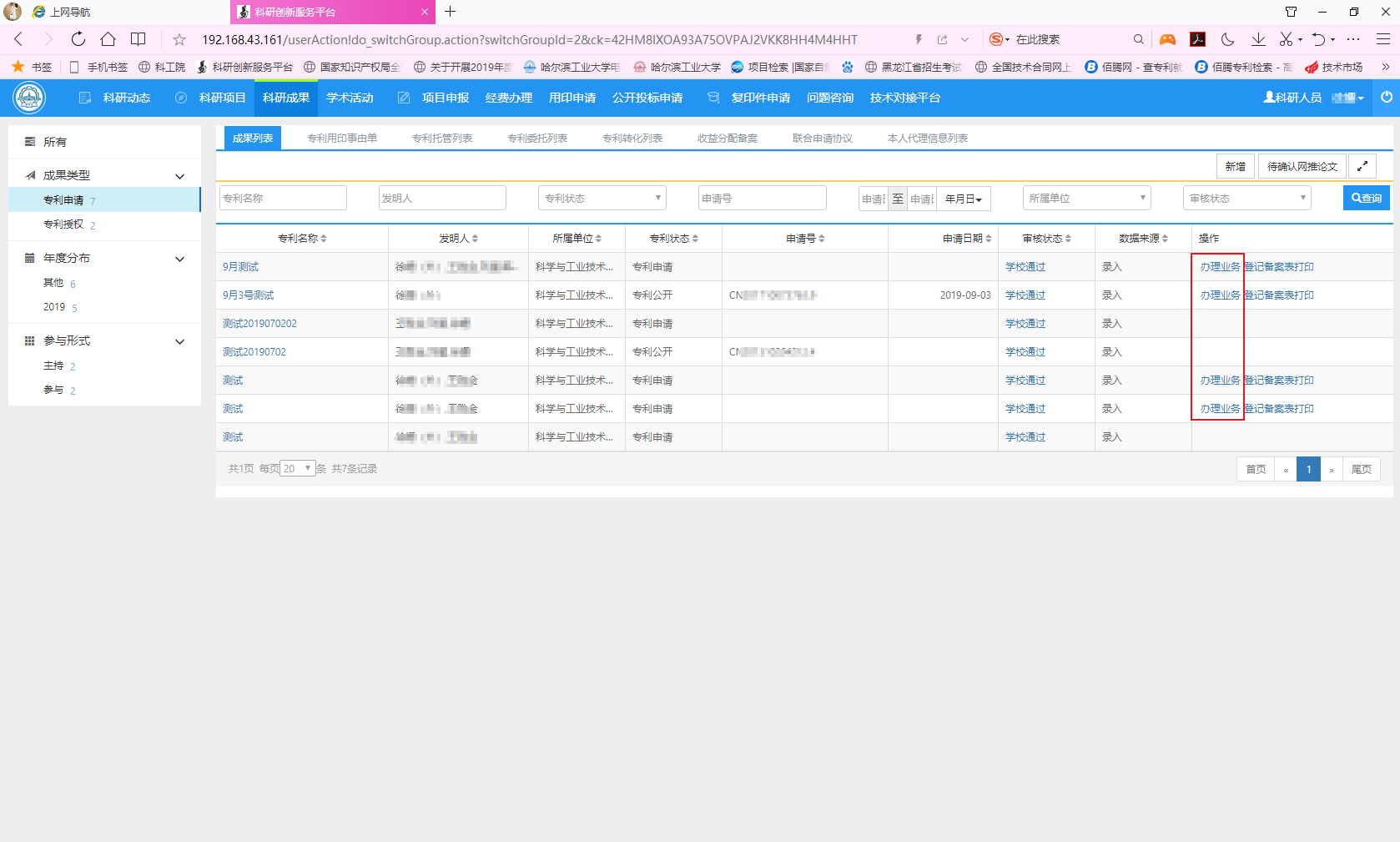 图2 成果列表（1）进入办理业务界面（见图3）后，点击需要办理的业务，按照要求录入信息，填写完成后，点击“提交”，待科工院审核。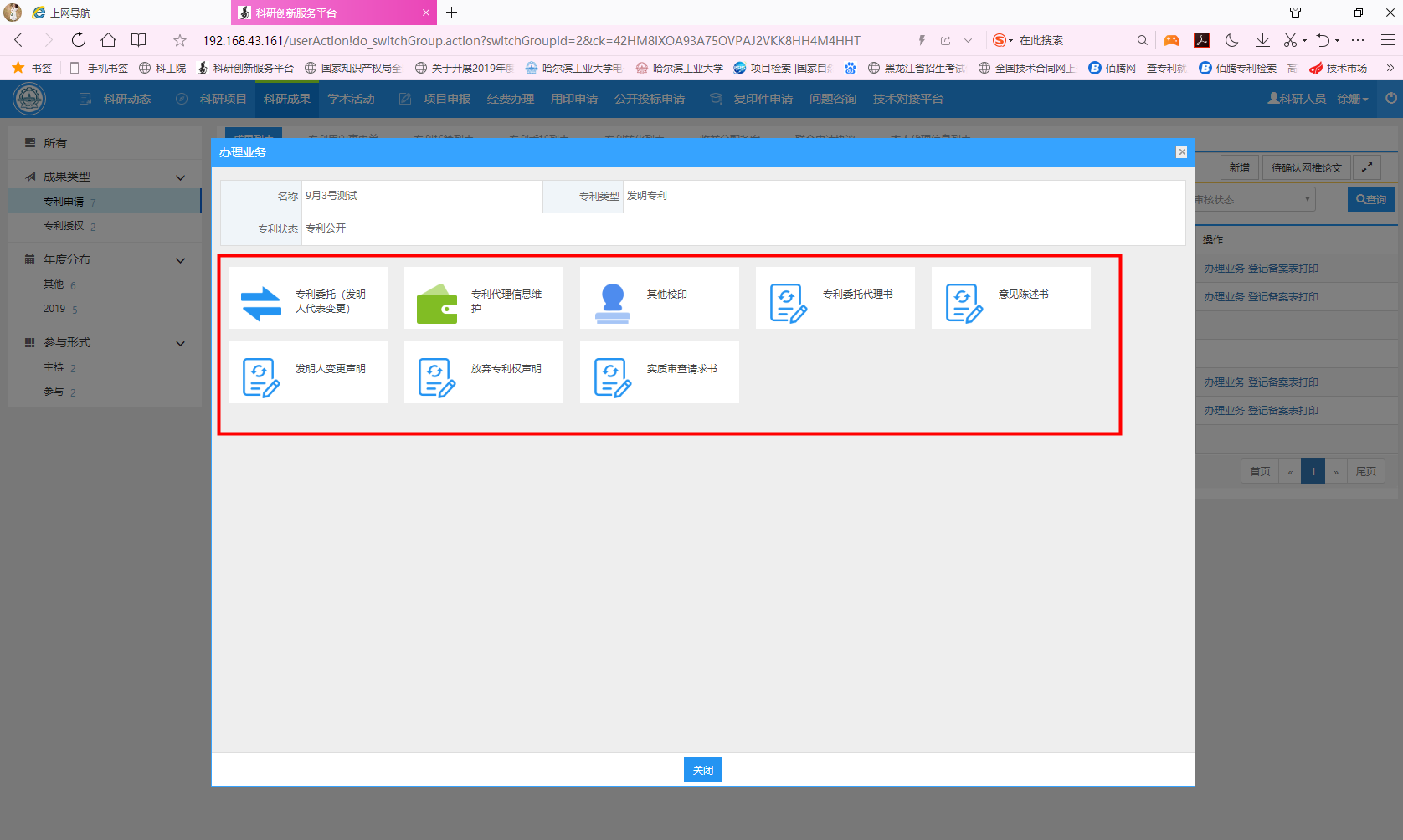 图3 办理业务界面注意：“办理业务”下没有明确列出的业务，请通过“其他校印”办理。（2）教师可点击“专利用印事由单”，查看所办理业务的审核进度，学校审核通过后，打印“用印单预约”，按照服务指引办理后续事宜。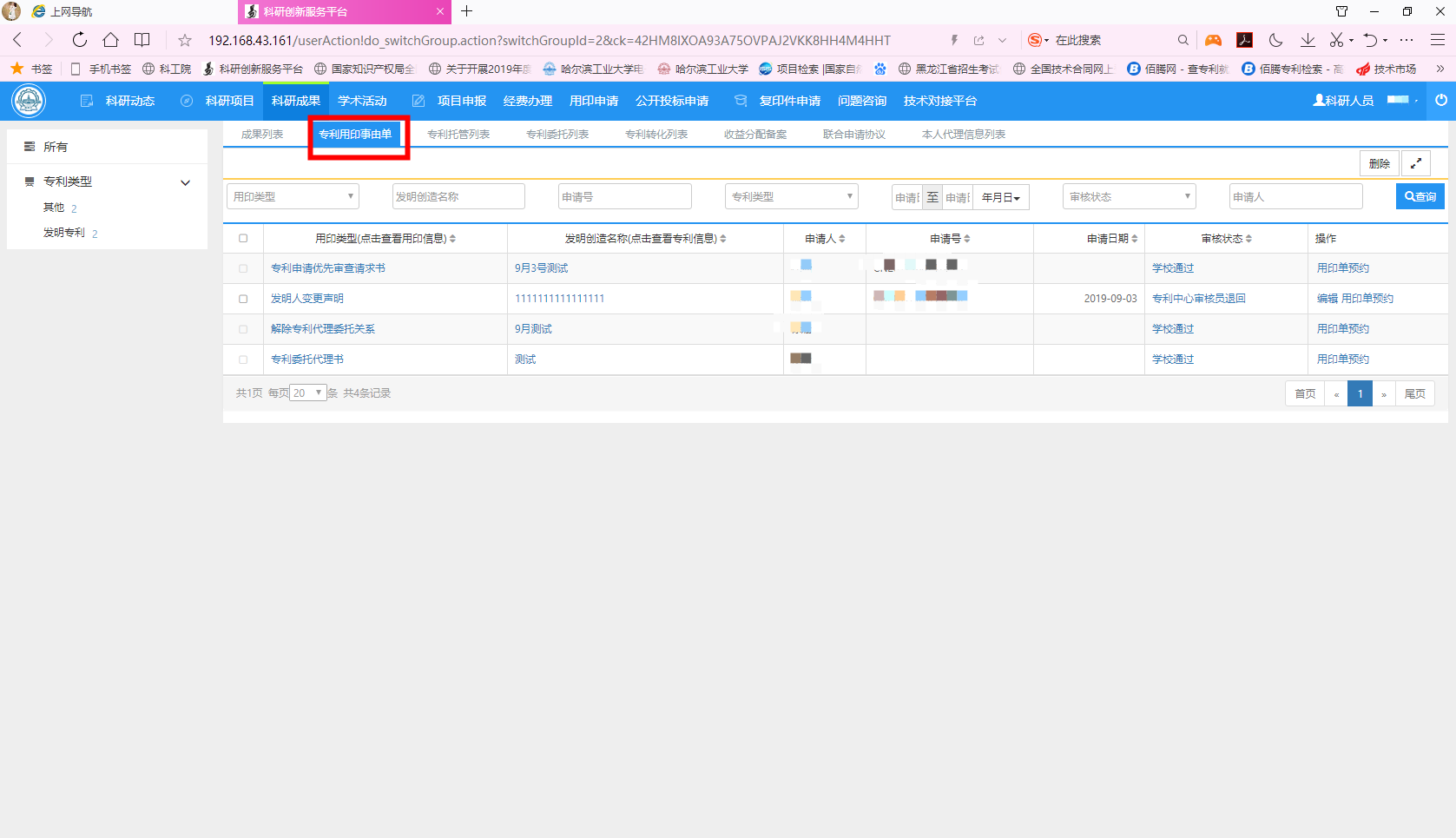 图4 业务办理审核进度查看界面3、专利报销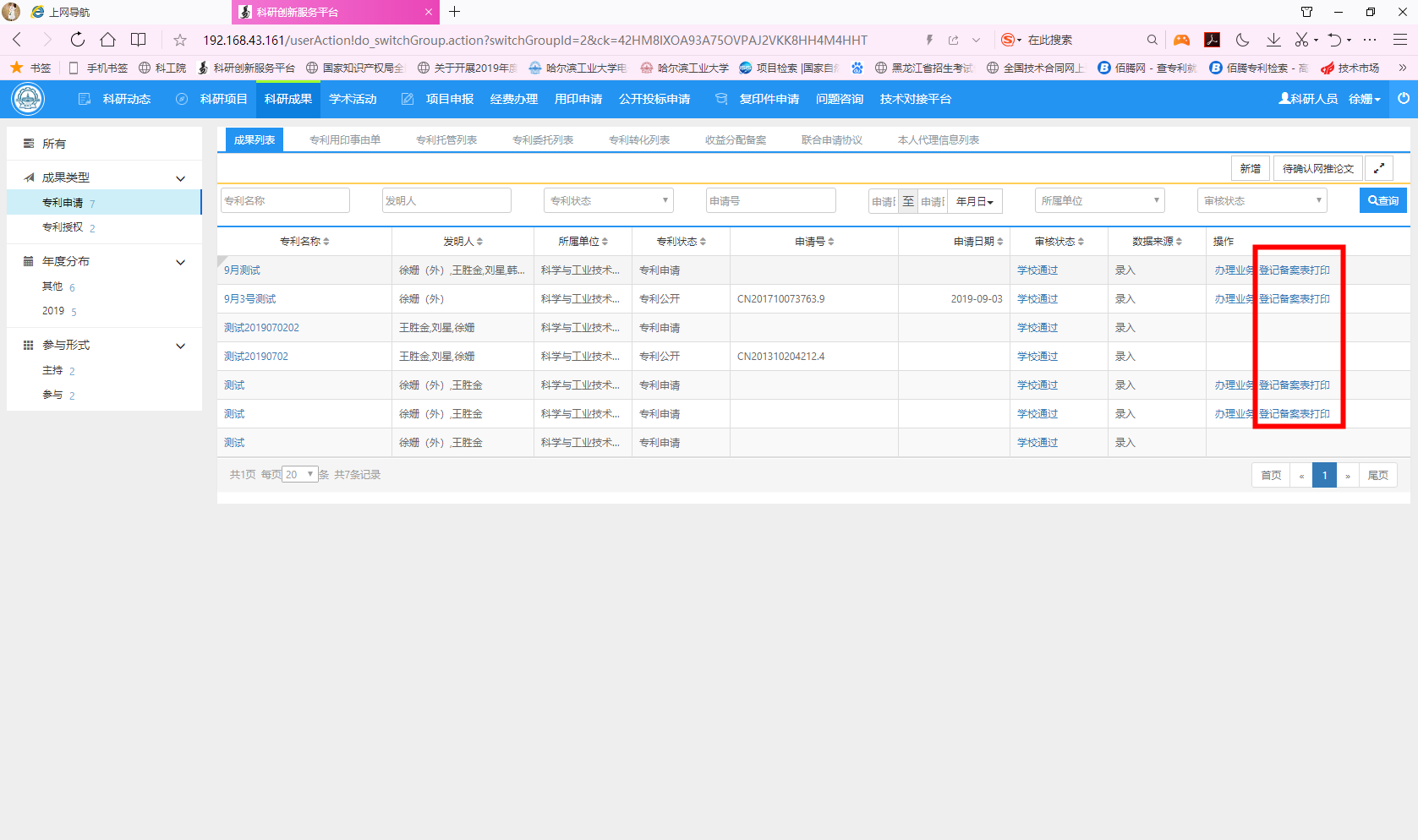 图5 职务发明登记备案表打印签约代理机构非学校资助的专利相关费用或非签约代理机构（包括本人自行申请）的专利费用报销时，需同时携带《职务发明登记备案表》以及相关发票原件。《职务发明登记备案表》下载途径：进入科研创新服务平台，依次点击“科研成果→成果列表→登记备案表打印”。